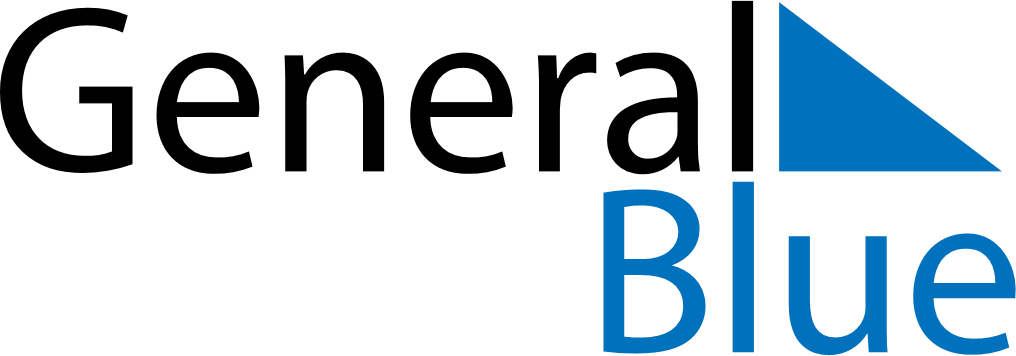 Quarter 4 of 2020South KoreaQuarter 4 of 2020South KoreaQuarter 4 of 2020South KoreaQuarter 4 of 2020South KoreaQuarter 4 of 2020South KoreaOctober 2020October 2020October 2020October 2020October 2020October 2020October 2020SUNMONTUEWEDTHUFRISAT12345678910111213141516171819202122232425262728293031November 2020November 2020November 2020November 2020November 2020November 2020November 2020SUNMONTUEWEDTHUFRISAT123456789101112131415161718192021222324252627282930December 2020December 2020December 2020December 2020December 2020December 2020December 2020SUNMONTUEWEDTHUFRISAT12345678910111213141516171819202122232425262728293031Oct 1: Korean ThanksgivingOct 3: National Foundation DayOct 9: Hangul DayDec 25: Christmas Day